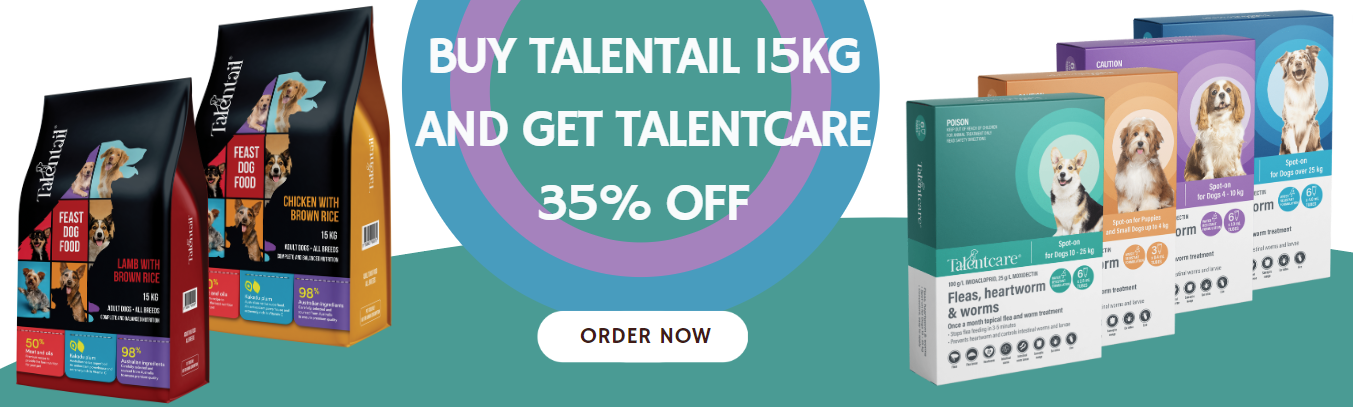 Stock CodeDescriptionTotal StockDPT5000TALENTAIL CHICK BRN RICE ADULT DOGS 15KGDPT5020TALENTAIL LAMB BRN RICE ADULT DOGS 15KGStock CodeDescriptionTotal StockCHT2000TALENTCARE CAT SPOTON UP TO 4KG 6 PACKCHT2010TALENTCARE CAT SPOTON OVER 4KG 6 PACKDHT3000TALENTCARE PUP SML DOG UP TO 4KG 3 PACKDHT3010TALENTCARE SPOTON DOG 4-10KG 6 PACKDHT3020TALENTCARE SPOTON DOG 10-25KG 6 PACK DHT3030TALENTCARE SPOTON DOG OVER 25KG 6 PACKAccount/Store Name:   	Account/Store Name:   	Phone:   	Fax:  	Contact Name:   	Contact Name:   	Email:    	Email:    	Address:   	Address:   	Address:   	Address:   	Suburb:   	Suburb:   	Suburb:   	Suburb:   	State:  	Postcode:  	To be added to next order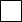 To be delivered separately